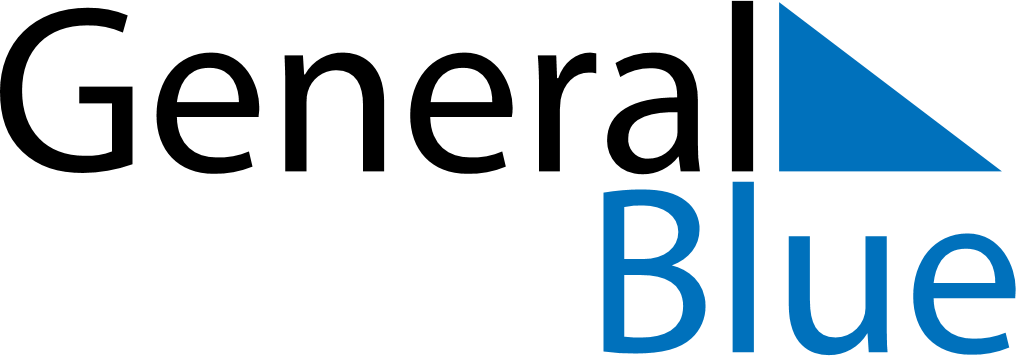 July 2027July 2027July 2027South SudanSouth SudanSUNMONTUEWEDTHUFRISAT12345678910Mother’s DayIndependence Day111213141516171819202122232425262728293031Martyrs Day